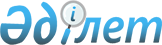 О внесении изменений в решение Шемонаихинского районного маслихата от 26 декабря 2019 года № 48/2-VI "О бюджете Шемонаихинского района на 2020-2022 годы"
					
			Утративший силу
			
			
		
					Решение Шемонаихинского районного маслихата Восточно-Казахстанской области от 3 декабря 2020 года № 59/2-VI. Зарегистрировано Департаментом юстиции Восточно-Казахстанской области 7 декабря 2020 года № 7920. Утратило силу - решением Шемонаихинского районного маслихата Восточно-Казахстанской области от 29 декабря 2020 года № 60/2-VI
      Сноска. Утратило силу - решением Шемонаихинского районного маслихата Восточно-Казахстанской области от 29.12.2020 № 60/2-VI (вводится в действие с 01.01.2021).

      Примечание ИЗПИ.

      В тексте документа сохранена пунктуация и орфография оригинала.
      В соответствии со статьей 109 Бюджетного кодекса Республики Казахстан от 4 декабря 2008 года, подпунктом 1) пункта 1 статьи 6 Закона Республики Казахстан от 23 января 2001 года "О местном государственном управлении и самоуправлении в Республике Казахстан", решением Восточно-Казахстанского областного маслихата от 17 ноября 2020 года № 43/490-VI "О внесении изменений и дополнений в решение Восточно-Казахстанского областного маслихата от 13 декабря 2019 года № 35/389-VI "Об областном бюджете на 2020-2022 годы" (зарегистрировано в Реестре государственной регистрации нормативных правовых актов № 7858) Шемонаихинский районный маслихат РЕШИЛ:
      1. Внести в решение Шемонаихинского районного маслихата от 26 декабря 2019 года № 48/2-VI "О бюджете Шемонаихинского района на 2020-2022 годы" (зарегистрировано в Реестре государственной регистрации нормативных правовых актов за № 6489, опубликовано в Эталонном контрольном банке нормативных правовых актов Республики Казахстан в электронном виде 15 января 2020 года) следующие изменения:
      пункт 1 изложить в следующей редакции:
      "1. Утвердить районный бюджет на 2020-2022 годы согласно приложениям 1, 2 и 3 соответственно, в том числе на 2020 год в следующих объемах:
      1) доходы – 7 393 703,8 тысячи тенге, в том числе:
      налоговые поступления – 2 093 572,5 тысячи тенге;
      неналоговые поступления – 9 588,3 тысяч тенге;
      поступления от продажи основного капитала – 122 907,5 тысяч тенге;
      поступления трансфертов – 5 167 635,5 тысяч тенге; 
      2) затраты - 7 883 278,5 тысяч тенге;
      3) чистое бюджетное кредитование – 182 660,5 тысячи тенге, в том числе:
      бюджетные кредиты –188 474,5 тысяч тенге;
      погашение бюджетных кредитов – 5 814 тысяч тенге;
      4) сальдо по операциям с финансовыми активами – - 9 848 тысяч тенге, в том числе:
      приобретение финансовых активов – 0 тенге;
      поступления от продажи финансовых активов государства – 9 848 тысяч тенге;
      5) дефицит (профицит) бюджета – - 662 387,2 тысяч тенге;
      6) финансирование дефицита (использование профицита) бюджета – 662 387,2 тысяч тенге, в том числе:
      поступление займов – 526 254,8 тысяч тенге;
      погашение займов – 5 814 тысяч тенге;
      используемые остатки бюджетных средств – 141 946,4 тысяч тенге.";
      приложение 1 к указанному решению изложить в новой редакции согласно приложению к настоящему решению. 
      2. Настоящее решение вводится в действие с 1 января 2020 года. Районный бюджет на 2020 год
					© 2012. РГП на ПХВ «Институт законодательства и правовой информации Республики Казахстан» Министерства юстиции Республики Казахстан
				
      Председатель сессии

Е. Григорьева

      Секретарь Шемонаихинского районного маслихата

А. Боровикова
Приложение к решению 
Шемонаихинского 
районного маслихата 
от 3 декабря 2020 года 
№ 59/2-VIПриложение 1 к решению 
Шемонаихинского 
районного маслихата 
от 26 декабря 2019 года 
№ 48/2-VI
Категория
Категория
Категория
Категория
Сумма (тысяч тенге)
Класс
Класс
Класс
Сумма (тысяч тенге)
Подкласс
Подкласс
Сумма (тысяч тенге)
Наименование
Сумма (тысяч тенге)
1.ДОХОДЫ
7393703,8
1
Налоговые поступления
2093572,5
01
Подоходный налог 
932267
1
Корпоративный подоходный налог
155037
2
Индивидуальный подоходный налог 
777230
03
Социальный налог
557630
1
Социальный налог
557630
04
Налоги на собственность 
497898,5
1
Налоги на имущество
497777,5
5
Единый земельный налог
121
05
Внутренние налоги на товары, работы и услуги
95637
2
Акцизы
4629
3
Поступления за использование природных и других ресурсов
63363
4
Сборы за ведение предпринимательской и профессиональной деятельности
27532
5
Налог на игорный бизнес
113
08
Обязательные платежи, взимаемые за совершение юридически значимых действий и (или) выдачу документов уполномоченными на то государственными органами или должностными лицами
10140
1
Государственная пошлина
10140
2
Неналоговые поступления
9588,3
01
Доходы от государственной собственности
6999,3
5
Доходы от аренды имущества, находящегося в государственной собственности
5468
7
Вознаграждения по кредитам, выданным из государственного бюджета 
1,3
9
Прочие доходы от государственной собственности
1530
04
Штрафы, пени, санкции, взыскания, налагаемые государственными учреждениями, финансируемыми из государственного бюджета, а также содержащимися и финансируемыми из бюджета (сметы расходов) Национального Банка Республики Казахстан
989
1
Штрафы, пени, санкции, взыскания, налагаемые государственными учреждениями, финансируемыми из государственного бюджета, а также содержащимися и финансируемыми из бюджета (сметы расходов) Национального Банка Республики Казахстан, за исключением поступлений от организаций нефтяного сектора
989
06
Прочие неналоговые поступления
1600
1
Прочие неналоговые поступления
1600
3
Поступления от продажи основного капитала 
122907,5
01
Продажа государственного имущества, закрепленного за государственными учреждениями
22116,5
1
Продажа государственного имущества, закрепленного за государственными учреждениями
22116,5
03
Продажа земли и нематериальных активов
100791
1
Продажа земли
83791
2
Продажа нематериальных активов
17000
 4
Поступления трансфертов
5167635,5
01
Трансферты из нижестоящих органов государственного управления
4341,5
3
Трансферты из бюджетов городов районного значения, сел, поселков, сельских округов
4341,5
02
Трансферты из вышестоящих органов государственного управления
5163294
2
Трансферты из областного бюджета
5163294
Функциональная группа
Функциональная группа
Функциональная группа
Функциональная группа
Функциональная группа
Сумма (тысяч тенге)
Функциональная подгруппа
Функциональная подгруппа
Функциональная подгруппа
Функциональная подгруппа
Сумма (тысяч тенге)
Администратор бюджетных программ
Администратор бюджетных программ
Администратор бюджетных программ
Сумма (тысяч тенге)
Программа
Программа
Сумма (тысяч тенге)
Наименование
Сумма (тысяч тенге)
II. ЗАТРАТЫ
7883278,5
01
Государственные услуги общего характера
407369,6
1
Представительные, исполнительные и другие органы, выполняющие общие функции государственного управления
199906
112
Аппарат маслихата района (города областного значения)
21465
001
Услуги по обеспечению деятельности маслихата района (города областного значения)
21427
003
Капитальные расходы государственного органа
38
122
Аппарат акима района (города областного значения)
178441
001
Услуги по обеспечению деятельности акима района (города областного значения)
140818
003
Капитальные расходы государственного органа
9500
113
Целевые текущие трансферты нижестоящим бюджетам 
28123
2
Финансовая деятельность
27740
452
Отдел финансов района (города областного значения) 
27740
001
Услуги по реализации государственной политики в области исполнения бюджета и управления коммунальной собственностью района (города областного значения)
25037
003
 Проведение оценки имущества в целях налогообложения
2185
010
Приватизация, управление коммунальным имуществом, постприватизационная деятельность и регулирование споров, связанных с этим
231
018
Капитальные расходы государственного органа
287
5
Планирование и статистическая деятельность
22762,6
453
Отдел экономики и бюджетного планирования района (города областного значения)
22762,6
001
Услуги по реализации государственной политики в области формирования и развития экономической политики, системы государственного планирования 
21835,6
004
Капитальные расходы государственного органа
927
9
Прочие государственные услуги общего характера
156961
458
Отдел жилищно-коммунального хозяйства, пассажирского транспорта и автомобильных дорог района (города областного значения)
155911
001
Услуги по реализации государственной политики на местном уровне в области жилищно-коммунального хозяйства, пассажирского транспорта и автомобильных дорог
20259
013
Капитальные расходы государственного органа
344
113
Целевые текущие трансферты нижестоящим бюджетам
135308
472
Отдел строительства, архитектуры и градостроительства района (города областного значения)
1050
040
 Развитие объектов государственных органов
1050
02
Оборона
46375
1
Военные нужды
11400
122
Аппарат акима района (города областного значения)
11400
005
Мероприятия в рамках исполнения всеобщей воинской обязанности
11400
2
Организация работы по чрезвычайным ситуациям
34975
122
Аппарат акима района (города областного значения)
34975
006
Предупреждение и ликвидация чрезвычайных ситуаций масштаба района (города областного значения) 
30916
007
Мероприятия по профилактике и тушению степных пожаров районного (городского) масштаба, а также пожаров в населенных пунктах, в которых не созданы органы государственной противопожарной службы
4059
03
Общественный порядок, безопасность, правовая, судебная, уголовно- исполнительная деятельность
4592
9
Прочие услуги в области общественного порядка и безопасности
4592
458
Отдел жилищно - коммунальног хозяйства, пассажирского транспорта и автомобильных дорог района (города областного значения)
4592
021
Обеспечение безопасности дорожного движения в населенных пунктах
4592
04
Образование
4145750
1
Дошкольное воспитание и обучение
232912
464
Отдел образования района (города областного значения)
232912
009
Обеспечение деятельности организаций дошкольного воспитания и обучения
3797
040
Реализация государственного образовательного заказа в дошкольных организациях образования
229115
2
Начальное, основное среднее и общее среднее образование
3695668
464
Отдел образования района (города областного значения)
3647731
003
Общеобразовательное обучение
3542673
006
Дополнительное образование для детей
105058
465
Отдел физической культуры и спорта района (города районного значения)
47937
017
 Дополнительное образование для детей и юношества по спорту
47937
9
Прочие услуги в области образования
217170
464
Отдел образования района (города областного значения)
217170
001
Услуги по реализации государственной политики на местном уровне в области образования 
25615
005
Приобретение и доставка учебников, учебно-методических комплексов для государственных учреждений образования района (города областного значения)
37505
007
Проведение школьных олимпиад, внешкольных мероприятий и конкурсов районного (городского) масштаба
3310
015
Ежемесячная выплата денежных средств опекунам (попечителям) на содержание ребенка- сироты (детей-сирот), и ребенка (детей), оставшегося без попечения родителей 
30947
023
Методическая работа
14895
067
Капитальные расходы подведомственных государственных учреждений и организаций
64253
113
Целевые текущие трансферты нижестоящим бюджетам
40645
06
Социальная помощь и социальное обеспечение
585790,9
1
Социальное обеспечение
116827
451
Отдел занятости и социальных программ района (города областного значения)
116827
005
Государственная адресная социальная помощь
116827
2
Социальная помощь
414071,9
451
Отдел занятости и социальных программ района (города областного значения)
414071,9
002
Программа занятости
143307
004
Оказание социальной помощи на приобретение топлива специалистам здравоохранения, образования, социального обеспечения, культуры, спорта и ветеринарии в сельской местности в соответствии с законодательством Республики Казахстан
23377
006
Оказание жилищной помощи
2906
007
Социальная помощь отдельным категориям нуждающихся граждан по решениям местных представительных органов
76175,9
010
Материальное обеспечение детей-инвалидов, воспитывающихся и обучающихся на дому
3949
014
Оказание социальной помощи нуждающимся гражданам на дому
94386
015
Территориальные центры социального обслуживания пенсионеров и инвалидов
4194
017
Обеспечение нуждающихся инвалидов обязательными гигиеническими средствами и предоставление услуг специалистами жестового языка, индивидуальными помощниками в соответствии с индивидуальной программой реабилитации инвалида
27348
023
Обеспечение деятельности центров занятости населения
38429
9
Прочие услуги в области социальной помощи и социального обеспечения
54892
451
Отдел занятости и социальных программ района (города областного значения)
54892
001
Услуги по реализации государственной политики на местном уровне в области обеспечения занятости и реализации социальных программ для населения
33765
011
Оплата услуг по зачислению, выплате и доставке пособий и других социальных выплат
3500
021
Капитальные расходы государственного органа
838
050
Обеспечение прав и улучшение качества жизни инвалидов в Республике Казахстан
16075
054
Размещение государственного социального заказа в неправительственных организациях
700
067
Капитальные расходы подведомственных государственных учреждений и организаций
14
 07
Жилищно-коммунальное хозяйство
469922,1
1
Жилищное хозяйство
359783,8
458
Отдел жилищно - коммунального хозяйства, пассажирского транспорта и автомобильных дорог района (города областного значения)
266510,8
004
Обеспечение жильем отдельных категорий граждан 
188900,8
070
Возмещение платежей населения по оплате коммунальных услуг в режиме чрезвычайного положения в Республике Казахстан
77610
472
Отдел строительства, архитектуры и градостроительства района (города областного значения)
93273
003
Проектирование и (или строительство), реконструкция жилья коммунального жилищного фонда
88023
004
Проектирование, развитие и (или) обустройство инженерно-коммуникационной инфраструктуры
250
098
Приобретение жилья коммунального жилищного фонда
5000
2
Коммунальное хозяйство
108638,3
472
Отдел строительства, архитектуры и градостроительства района (города областного значения)
108638,3
006
Развитие системы водоснабжения и водоотведения
1050
058
Развитие системы водоснабжения и водоотведения в сельских населенных пунктах
107588,3
3
Благоустройство населенных пунктов
1500
458
Отдел жилищно - коммунального хозяйства, пассажирского транспорта и автомобильных дорог района (города областного значения)
1500
016
Обеспечение санитарии населенных пунктов 
1500
08
Культура, спорт, туризм и информационное пространство
717092,3
1
Деятельность в области культуры
153400
455
Отдел культуры и развития языков района (города областного значения)
153400
003
Поддержка культурно-досуговой работы
153400
2
Спорт
408115,3
465
Отдел физической культуры и спорта района (города областного значения)
69285
001
Услуги по реализации государственной политики на местном уровне в сфере физической культуры и спорта
12630
005
Развитие массового спорта и национальных видов спорта
42313
006
Проведение спортивных соревнований на районном (города областного значения) уровне
646
007
Подготовка и участие членов сборных команд района (города областного значения) по различным видам спорта на областных спортивных соревнованиях
2196
032
Капитальные расходы подведомственных государственных учреждений и организаций
11500
472
Отдел строительства, архитектуры и градостроительства района (города областного значения)
338830,3
008
Развитие объектов спорта
338830,3
3
Информационное пространство
74612
455
Отдел культуры и развития языков района (города областного значения)
64134
006
Функционирование районных (городских) библиотек
54584
007
Развитие государственного языка и других языков народа Казахстана
9550
456
Отдел внутренней политики района (города областного значения)
10478
002
Услуги по проведению государственной информационной политики 
10478
9
Прочие услуги по организации культуры, спорта, туризма и информационного пространства
80965
455
Отдел культуры и развития языков района (города областного значения)
35861
001
Услуги по реализации государственной политики на местном уровне в области развития языков и культуры
22073
010
Капитальные расходы государственного органа
316
032
Капитальные расходы подведомственных государственных учреждений и организаций
4754
113
Целевые текущие трансферты нижестоящим бюджетам
8718
456
Отдел внутренней политики района (города областного значения)
45104
001
Услуги по реализации государственной политики на местном уровне в области информации, укрепления государственности и формирования социального оптимизма граждан
22031
003
Реализация мероприятий в сфере молодежной политики
20573
032
Капитальные расходы подведомственных государственных учреждений и организаций
2500
10
Сельское, водное, лесное, рыбное хозяйство, особо охраняемые природные территории, охрана окружающей среды и животного мира, земельные отношения
58645
1
Сельское хозяйство
24771
462
Отдел сельского хозяйства района (города областного значения)
19927
001
Услуги по реализации государственной политики на местном уровне в сфере сельского хозяйства
19468
006
Капитальные расходы государственного органа
459
473
Отдел ветеринарии района (города областного значения)
4844
001
Услуги по реализации государственной политики на местном уровне в сфере ветеринарии
4844
6
Земельные отношения
28996
463
Отдел земельных отношений района (города областного значения) 
28996
001
Услуги по реализации государственной политики в области регулирования земельных отношений на территории района (города областного значения) 
15480
006
Землеустройство, проводимое при установлении границ районов, городов областного значения, районного значения, сельских округов, поселков, сел
12987
007
Капитальные расходы государственного органа
529
9
Прочие услуги в области сельского, водного, лесного, рыбного хозяйства, охраны окружающей среды и земельных отношений
4878
453
Отдел экономики и бюджетного планирования района (города областного значения)
4878
099
Реализация мер по оказанию социальной поддержки специалистов
4878
11
Промышленность, архитектурная, градостроительная и строительная деятельность
37251
2
Архитектурная, градостроительная и строительная деятельность
37251
472
Отдел строительства, архитектуры и градостроительства района (города областного значения)
37251
001
Услуги по реализации государственной политики в области строительства, архитектуры и градостроительства на местном уровне
27691
013
Разработка схем градостроительного развития территории района, генеральных планов городов районного (областного) значения, поселков и иных сельских населенных пунктов
8608
015
Капитальные расходы государственного органа
952
12
Транспорт и коммуникации
81732
1
Автомобильный транспорт
76742
458
Отдел жилищно - коммунального хозяйства, пассажирского транспорта и автомобильных дорог района (города областного значения)
76742
023
Обеспечение функционирования автомобильных дорог
76742
9
Прочие услуги в сфере транспорта и коммуникаций
4990
458
Отдел жилищно - коммунального хозяйства, пассажирского транспорта и автомобильных дорог района (города областного значения)
4990
037
Субсидирование пассажирских перевозок по социально значимым городским (сельским), пригородным и внутрирайонным сообщениям
4990
13
Прочие
114437
3
Поддержка предпринимательской деятельности и защита конкуренции
13378
469
Отдел предпринимательства района (города областного значения)
13378
001
Услуги по реализации государственной политики на местном уровне в области развития предпринимательства
12926
004
Капитальные расходы государственного органа
452
9
Прочие
101059
452
Отдел финансов района (города областного значения)
101059
012
Резерв местного исполнительного органа района (города областного значения)
101059
14
Обслуживание долга
26,3
1
Обслуживание долга
26,3
452
Отдел финансов района (города областного значения)
26,3
013
Обслуживание долга местных исполнительных органов по выплате вознаграждений и иных платежей по займам из областного бюджета 
26,3
15
Трансферты
1214295,3
1
Трансферты
1214295,3
452
Отдел финансов района (города областного значения)
1214295,3
006
Возврат неиспользованных (недоиспользованных) целевых трансфертов
19495,9
024
Целевые текущие трансферты из нижестоящего бюджета на компенсацию потерь вышестоящего бюджета в связи с изменением законодательства
532512,4
038
Субвенция
648798
054
Возврат сумм неиспользованных (недоиспользованных) целевых трансфертов, выделенных из республиканского бюджета за счет целевого трансферта из Национального фонда Республики Казахстан
13489
III.Чистое бюджетное кредитование
182660,5
Бюджетные кредиты
188474,5
06
Социальная помощь и социальное обеспечение
160211,5
9
Прочие услуги в области социальной помощи и социального обеспечения
160211,5
458
Отдел жилищно- коммунального хозяйства, пассажирского транспорта и автомобильных дорог района (города областного значения)
160211,5
088
Кредитование бюджетов города районного значения, села, поселка, сельского округа для финансирования мер в рамках Дорожной карты занятости
160211,5
10
Сельское, водное, лесное, рыбное хозяйство, особо охраняемые природные территории, охрана окружающей среды и животного мира, земельные отношения
28263
9
Прочие услуги в области сельского, водного, лесного, рыбного хозяйства, охраны окружающей среды и земельных отношений
28263
453
Отдел экономики и бюджетного планирования района (города областного значения)
28263
006
Бюджетные кредиты для реализации мер социальной поддержки специалистов
28263
5
Погашение бюджетных кредитов
5814
01
Погашение бюджетных кредитов
5814
1
Погашение бюджетных кредитов, выданных из государственного бюджета
5814
IV. Сальдо по операциям с финансовыми активами
-9848
Приобретение финансовых активов
0
6
Поступления от продажи финансовых активов государства
9848
01
Поступления от продажи финансовых активов государства
9848
1
Поступления от продажи финансовых активов внутри страны
9848
V. Дефицит (профицит) бюджета
- 662387,2
VI. Финансирование дефицита (использование профицита) бюджета
662387,2
7
Поступление займов
526254,8
01
Внутренние государственные займы
526254,8
2
Договоры займа
526254,8
16
Погашение займов
5814
1
Погашение займов
5814
452
Отдел финансов района (города областного значения)
5814
008
Погашение долга местного исполнительного органа перед вышестоящим бюджетом
5814
8
Используемые остатки бюджетных средств
141946,4
01
Остатки бюджетных средств
141946,4
1
Свободные остатки бюджетных средств
141946,4